Avondgebeden:
 door ds. Alexander Veerman.12 aprilMijn #avondgebed voor wie vandaag
onverzettelijk de liefde leefde
en stem gaf aan wie stil viel
door pijn en verdriet
voor wie de liefde leefde
en een medemens deed opstaan
uit de rafelranden van vertwijfeling
voor wie de liefde leefde
en zich verzette tegen onrecht
voor wie de liefde leefde
en ruïnes herbouwde
om Uw licht8 aprilMijn #avondgebed voor wie vandaag
de liefde leefde
voor ouders die hun kinderen 
onvoorwaardelijke liefde schonken
voor vriendschap die ruimte bood
om te zijn 
voor de partner die in een verpleeghuis
geduldig en vol goedheid zorgde
en zo de deur van het Koninkrijk
even opende
zodat Uw licht 
op ons viel en deed opstaan
om Uw zegen6 aprilMijn #avondgebed voor de bloesems en de bloei
voor de knoppen die openbarsten
voor al het lentegroen
onstuimig weelderig
overvloedig leven 
voor de bijen en hommels
voor alle insecten
onmisbaar
voor onszelf
dat wij Uw schepping koesteren
vreugde vinden in Uw schoonheid
genieten van genoeg
opdat onze rivieren in de handen klappen
de bloemen Uw grootheid prijzen
de bomen Uw naam eren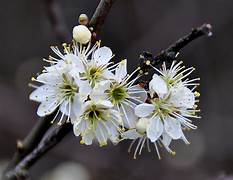 3 aprilMijn #avondgebed voor wie leeft in de randen van de tijd
voor wie het leven tot stilstand kwam
voor wie het leven wachten werd
zonder te weten of er uitzicht is
voor wie de toekomst niet verder reikt
dan vandaag
voor wie de nachten maar duren
en de dagen maar niet op gang komen
om mensen die de zon meebrengen
om mensen die sterren achterlaten
even de stromende eeuwigheid in onze stilgevallen tijd
en zo getuigen van Uw nabijheid
tegen de klippen op
om Uw aanwezigheid
omwille van Uw trouw 
U hebt het beloofd
15  maartMijn #avondgebed voor wie het ontbreekt aan adem
voor wie zo ziek is dat een opname noodzakelijk is
om Uw ontferming
om Uw genezing
voor de verpleegkundigen en artsen
om Uw zegen
over hun werk
voor wie om de zieke heen staan
om Uw beschuttende en troostende vleugels7 maartMijn #avondgebed voor vrouwen en meisjes
die de ruimte ervaren om hun vleugels uit te slaan
hun eigen weg durven zoeken
om Uw zegen
voor vrouwen en meisjes
die te maken kregen en krijgen
met geweld, misbruik en ongewenste grensoverschrijdingen
soms al op zo jonge leeftijd
en zoveel meedragen aan zwaarte en schaamte
om Uw beschutting
om gerechtigheid
voor vrouwen en meisjes
in landen als Afghanistan en Iran
die klein en rechteloos gemaakt worden
om Uw ontferming
om bondgenoten tegen onrecht5 maartMijn #avondgebed voor planten en bomeninsecten, vogels, landdieren en vissenvoor het leven in de zeeën en merenop het land en in de luchtvoor al het leven dat in onze eeuwuitstierfof met uitsterven bedreigd wordtvoor ecosystemen - zo zwaar onder drukom Uw ontfermingom onze zorgvoor alle schepselendie U met zoveel vreugde geschapen hebtmet zoveel veelkleurigheiden speelse verscheidenheiddie wij achteloos offerenaan de markten ons grenzeloos verlangennaar altijd maar meerwaardoor we Uw hart verwondenom Uw vergevingom bekering29 februariMijn #avondgebed dat Uw geloof in ons
ons vertrouwen mag voeden
voorbij al het wantrouwen
voorbij het 'het gaat nu even om mij'
dat Uw geloof in ons
zichtbaar is in het gelaat van de ander 
dat Uw hoop voor ons
onze hoop mag voeden
voorbij wanhoop en hopeloosheid
voorbij cynisme
voorbij de waan van de dag
dat Uw hoop voor ons
zichtbaar is in het gelaat van de ander 
dat Uw liefde voor ons
onze liefde mag voeden 
voorbij de haat
voorbij alle liefdeloosheid
voorbij eigenliefde
voorbij negeren 
dat Uw liefde voor ons 
zichtbaar is in het gelaat van de ander 
opdat wij geloven dat de ander ons gegeven is
opdat wij hopen omdat de ander ons gegeven is 
opdat wij liefhebben omdat de ander 
zomaar Uzelf blijkt te zijn 
24 februariMijn #avondgebed voor wie zoekt naar richting
voor wie zich zo verloren kan voelen
juist in de oorverdovende stilte
van de nacht 
voor wie de woestijn
te vertrouwd voelt
en vandaag als 40 dagen
om Uw stem 
die die andere stemmen in ons doet zwijgen
die ons roept
in Uw licht 
aan onze bestemming
opdat wij durven opstaan
16 februariMijn #avondgebed voor de nabestaanden van Aleksej Navalny
voor wie moed putte uit zijn niet aflatende strijd voor gerechtigheid
voor wie durfde vertrouwen vanwege zijn betrouwbaarheid
voor wie hoop ervaarde omdat zijn geest nooit brak
om Uw licht 
om Uw beschutting voor wie strijd voor recht
om Uw schild voor wie stem geeft aan wie geen stem meer heeft
om Uw bemoediging voor wie leeft in onvrijheid
om Uw kracht opdat wij opstaan tegen onrecht
8 februariMijn #avondgebed voor wie zich 
in het duister van de nacht 
zo verloren kan voelen 
vanwege nieuws 
dat de grond deed schudden 
en toekomst onzeker maakt;
vanwege levensverhalen
zorgvuldig weggestopt 
in kamers van de geest
maar in de nacht 
zo levendig aanwezig;
vanwege het missen
dat vandaag gewoon te zwaar is;
om Uw liefde 
die vindt
en thuisbrengt
4 februariMijn #avondgebed voor wie met plezier 
terugkijkt op vandaag 
balans ervaart in het leven 
geluk ervaart in de relaties
en het vermogen heeft 
om te genieten van het kleine en het grote 
om Uw zegen
voor wie op zoek is naar zichzelf
voor wie worstelt met negatieve stemmen
voor wie een verleden meedraagt dat neerdrukt
voor wie spijt heeft om wat z/hij gezegd of gedaan heeft
om Uw ontferming
om Uw liefde om op te staan1 februariMijn #avondgebed voor wie opgroeit of opgroeide
in de de allesbepalende onveiligheid
van kwetsende en kleinmakende woorden
van geweld 
of misbruik 
voor wie groot werd in een wereld 
waar liefde haar betekenis verloor
het lichaam een last werd
en het beter was om niet te zijn
om een oor
dat de stilte verstaat
om een oog
dat ziet wat niet kan zijn
om een schouder
sterker dan de angst 
om die medemens
die liefde aan het licht leeft
om Uw hulp 
28 januariMijn #avondgebed voor wie stap voor stap 
alle menselijkheid werd afgenomen
voor wie tot object gemaakt werd
en in de ogen van de ander
niets meer waard was
en alleen maar geworden was
tot zondebok 
geminacht en gehaat
voor het Joodse volk 
voor wie het leven liet ten tijde van de Holocaust
voor wie het overleefde
voor wie de littekens van de ouders en grootouders meedraagt
om recht en gerechtigheid
om Uw beschutting
voor onze wereld 
die wegkeek en wegkijkt
om Uw vergeving
dat we leren van onze geschiedenis21 januariMijn #avondgebed voor wie de nacht 
als een mantel om zich heen slaat
terwijl de kilte van het missen
tot in de botten woont
en de leegte van nooit meer 
het hoofd, hart en ziel vult
de schaduw van de nacht 
de tere vlam van de herinnering dooft
om medemensen die zijn als het ochtendgloren
en koppig getuigen van hoop 
die groeit op de hellingen van de liefde
om Gods geloof in ons
dat wij nooit tevergeefs leven 
maar onze toekomst tegemoet 
7 januariMijn #avondgebed voor wie zo ziek is
levend tussen hoop en vrees
in het niemandsland tussen tijd en eeuwigheid
om Uw beschutting
voor familie en vrienden 
voor wie een geliefde in het hart meedraagt
en zich moet verhouden
met machteloosheid
om Uw bemoediging
voor artsen en verpleegkundigen
om Uw zegen
4 januariMijn #avondgebed voor pasgeboren baby's 
teken van toekomst vol van hoop 
om handenvol zegen
om een leven vol onvoorwaardelijke liefde
om mensen die in hen zullen blijven geloven
om een wereld die de hoop koestert en bestendigt 
opdat zij kunnen opgroeien
tot medemensen
die tot zegen mogen zijn 
voor wie door de geboorte van deze baby's
het geschenk kregen
om ouder, grootouder, broer, zus, oom of tante
genoemd te mogen worden
om Uw zegen1 januariMijn #avondgebed aan het begin van een nieuw jaar 
voor wie opnieuw mag beginnen
onverwachts en ongedacht
om Uw zegen
voor wie opnieuw zou willen beginnen
maar achterhaald wordt door falen en fouten
en zichzelf maar niet kan vergeven
om Uw vergeving
om de moed vrede te sluiten met zichzelf
voor wie niet opnieuw kan beginnen
omdat wat gebeurd is
blijvend mee zal gaan 
om Uw kracht dit te aanvaarden
voor wie de stap naar morgen zet
om Uw naam over ons leven